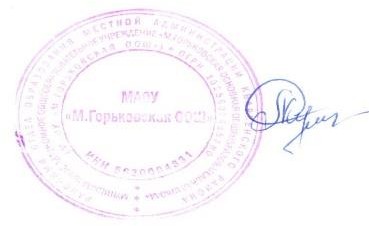 ПРАВИЛАПРИЕМА НА ОБУЧЕНИЕВ МАОУ «ЕКАТЕРИНОВСКАЯ НОШ»Общие положенияНастоящие правила приема на обучение разработаны в соответствии с:Конституцией Российской Федерации;Федеральным законом от29.12.2012 г. №273-Фз «Об образовании в Российской Федерации»;Приказом Министерства Просвещения Российской Федерации от 02.09.2020г. №458 «Об утверждении Порядка приема граждан на обучение по образовательным программам начального общего, основного общего и среднего общего образования»;Приказом Министерства просвещения Российской Федерации от 28.08.2020г №442 «Об утверждении Порядка организации и осуществления образовательной деятельности по основным образовательным программам – образовательным начального общего, основного общего и среднего общего образования»;Приказом Министерства образования и науки Российской Федерации от 12.03.2014 г. №177 «Об утверждении Порядка и условий осуществления перевода обучающихся из одной организации, осуществляющей образовательную деятельность по образовательным программам начального общего, основного общего и среднего общего образования, в другие организации., осуществляющие образовательную деятельность по образовательным программам соответствующих уровня и направленности»;Федеральным законом от 27 июля 2006 г. №152-ФЗ «О персональных данных» ч.1 ст.6; Федеральным законом от 17.01.1992 г. «О прокуратуре Российской Федерации» п.5 ст.44;Федеральным законно от 26.06.1992 г. №3132-1 «О статусе судей в Российской Федерации» п.3 ст. 19;Федеральным законом от 28.12.2010г.	№403-ФЗ «О Следственном комитете Российской Федерации» ч.25 ст.35;Федеральным законом от 27 мая 1998г. №76-ФЗ «О статусе военнослужащих» ч.6 ст.19;Федеральным законом от 7 февраля 2011 г. № 3-ФЗ «О полиции» ч.6 ст.46 и ч.2 ст.56;Федерального закона от 30 декабря 2012 г. № 283-ФЗ «О социальных гарантиях сотрудникам некоторых федеральных органов исполнительной власти и внесении изменений в законодательные акты Российской Федерации» ч.14 ст.3;Уставом МАОУ «Екатериновская НОШ» (далее – школа).Каждый имеет право на образование.Гарантируются общедоступность и бесплатность дошкольного, основного общего и среднего профессионального образования в государственных или муниципальных образовательных учреждениях и на предприятиях. (ст.43 Конституции)Гарантируется право каждого человека на образование. (ст. 5 Федерального закона от 29.12.2012 г. №273-ФЗ «Об образовании»).Правила приема на обучение по основным общеобразовательным программам обеспечивают прием всех граждан, которые имеют право на получение общего образования соответствующего уровня, если иное не предусмотрено Федеральным законом. (п.2 ст.67 Федерального закона от 29.12.2012 г. №273-ФЗ «Об образовании»).Правила регламентируют прием граждан РФ (далее – ребенок, дети) в МАОУ«Екатериновская НОШ» на обучение по образовательным программам начального общего образования (далее – основная общеобразовательная программа).Правила регламентируют новый понятийный аппарат, касающийся приема в образовательную организацию:«внеочередной порядок», «первоочередной порядок» и «преимущественный порядок».Прием иностранных граждан и лиц без гражданства, в том числе из числа соотечественников за рубежом, беженцев и вынужденных переселенцев, на обучение за счет средств бюджетных ассигнований осуществляется в соответствии с международнымидоговорами РФ, законодательством РФ и настоящими правилами.Школа обеспечивает прием на обучение по основным общеобразовательным программам всех детей, имеющих право на получение общего образования соответствующего уровня и проживающих на территории, за которой закреплена школа (далее – закрепленная территория).Ребенок имеет право преимущественного приема на обучение по основным общеобразовательным программам дошкольного образования и начального общего образования в государственную или муниципальную образовательную организацию, в которой обучаются его полнородные и неполнородные брат и (или) сестра. (п.3.1. ст.67 Федерального закона от 29.1.2012 г. №273-ФЗ «Об образовании»).Правила приема на обучение в МАОУ «Екатериновская НОШ» приняты и утверждены с учетом мнения Совета родителей.Организация приема на обучениеПрием заявлений в первый класс для детей, имеющих право на внеочередной или первоочередной прием, право преимущественного приема (указанных в пунктах 9,10 и 12 Порядка), а также проживающих на закрепленной территории, начинается 1 апреля и завершается 30 июня текущего года.	Прием заявлений в первый класс для детей, не проживающих на закрепленной территории, начинается с 6 июля текущего года до момента заполнения свободных мест для приема, но не позднее 5 сентября текущего года. В случаях, если школа закончила прием всех детей, указанных в пункте 2.1. настоящих правил, прием в первый класс детей, не проживающих на закрепленной территории, может быть начат ранее 6 июля текущего года.Прием заявлений на зачисление на обучение по основным общеобразовательным программам ведется в течение учебного года при наличии свободных мест.До начала приема в школе формируется приемная комиссия. Персональный состав приемной комиссии, лиц, ответственных за прием документов и график приема заявлений и документов, утверждается приказом директора школы.Приказ, указанный в пункте 2.4. Правил, а также положение о приемной комиссии школы размещаются на информационном стенде в школе и на официальном сайте школы в сети интернет в течение трех рабочих дней со дня их издания.До начала приема на информационном стенде в школе и на официальном сайте школы в сети интернет размещается:распорядительный акт администрации муниципального образования Кваркенский район Оренбургской области о закрепленной территории не позднее 10 календарных дней с момента его издания;информация о количестве мест в первых классах не позднее 10 календарных дней с момента издания распорядительного акта администрации муниципального образования Кваркенский район Оренбургской области о закрепленной территории;сведения о наличии свободных мест для приема детей, не проживающих на закрепленной территории, не позднее 5 июля;форма заявления о приеме на обучение по основным общеобразовательным программам и образец ее заполнения.Родители (законные представители) несовершеннолетних вправе выбирать до завершения получения ребенком основного общего образования с учетом мнения ребенка и рекомендаций психолого-медико-педагогической комиссии (при их наличии) формы получения образования и формы обучения, язык, языки образования, факультативные и элективные учебные предметы, курсы, дисциплины (модули) из перечня, предлагаемого школой.Прием на обучение по основным общеобразовательным программамПрием детей на обучение по основным общеобразовательным программам осуществляется без вступительных испытаний.В приеме на обучение по основным общеобразовательным программам может быть отказано только при отсутствии свободных мест, за исключением случаев, предусмотренных ч.5, ч.6 ст.66 и ст.88 Федерального закона №273- ФЗ.В соответствии с п.15 Порядка в случае отсутствия мест в государственной или муниципальной образовательной организации родители (законные представители) ребенка для решения вопроса о его устройстве в другую образовательную организацию обращаются непосредственно в орган исполнительной власти субъекта Российской Федерации, осуществляющий государственное управление в сфере образования, или орган местного самоуправления, осуществляющий управление в сфере образования.Для обучения по программам начального общего образования в первый класс принимаются дети, которые к началу обучения достигнут возраста шесть лет и шесть месяцев при отсутствии противопоказаний по состоянию здоровья, но не позже достижения ими возраста восьми лет. Прием детей в более раннем или более позднем возрасте осуществляется по заявлению родителей (законных представителей) с разрешения учредителя в установленном им порядке. Внеочередное, первоочередное и преимущественное право приема в школу имеют граждане, указанные в пунктах 9, 10, 12 Порядка приема в школу.Прием детей с ограниченными возможностями здоровья осуществляется на обучение по адаптированным образовательным программам с согласия родителей (законных представителей) и на основании рекомендаций психолого-медико-педагогической комиссии. Поступающие с ограниченными возможностями здоровья, достигшие возраста восемнадцати лет, принимаются на обучение по адаптированной образовательной программе только с согласия самих поступающих.Количество первых классов, комплектуемых в школе на начало учебного года, определяется в зависимости от условий, созданных для осуществления образовательной деятельности, с учетом санитарных норм.Прием на обучение по основным общеобразовательным программам во второй и последующие классы осуществляется при наличии свободных мест в порядке перевода из другой организации, за исключением лиц, осваивавших основные общеобразовательные программы в форме семейного образования и самообразования.Лица, осваивавшие основные общеобразовательные программы в форме семейного образования и самообразования, не ликвидировавшие в установленные сроки академическую задолженность, вправе продолжить обучение в школе и принимаются на обучение в порядке, предусмотренном для зачисления в первый класс, при наличии мест для приема.Дополнительно к документам, перечисленным в разделе 4 Правил, совершеннолетние поступающие или	родители (законные представители) несовершеннолетних предъявляют документы, подтверждающие прохождение поступающим промежуточной аттестации в других образовательных организациях (при наличии), с целью установления соответствующего класса для зачисления.При приеме на обучение по имеющим государственную аккредитацию основным образовательным программам начального общего и основного общего образования выбор языка образования, изучаемого родного языка из числа языков народов РФ, в том числе русского языка как родного языка, государственных языков республик РФ осуществляется по заявлениям родителей (законных представителей) детей.Порядок	зачисления	на	обучение	по	основным общеобразовательным программамПрием детей осуществляется по личному заявлению родителя (законного представителя) ребенка или поступающего, реализующего право на выбор образовательной организации после достижения восемнадцати лет.Образец заявления о приеме утверждается директором школы до начала приема и содержит следующие сведения:фамилия, имя, отчество (при наличии) ребенка или поступающего;дата рождения ребенка или поступающего;Образец заявления о приеме на обучение размещается на информационном стенде и официальном сайте школы в сети Интернет.Для приема родитель(и) (законный(ые) представитель(и) детей, или поступающий предъявляют следующие документы:копию документа, удостоверяющего личность родителя (законного представителя) ребенка или поступающего;адрес	места	жительства	и	(или)	адрес	места	пребывания	ребенка	или поступающего;фамилия,	имя,	отчество	(при	наличии)	родителя(ей)	(законного(ых) представителя(ей) ребенка;адрес	места	жительства	и	(или)	адрес	места	пребывания	родителя(ей) (законного(ых) представителя(ей) ребенка;адрес(а)	электронной	почты,	номер(а)	телефона(ов)	(при	наличии) родителя(ей) (законного(ых) представителя(ей) ребенка или поступающего;о наличии права внеочередного, первоочередного или преимущественного приема;о потребности ребенка или поступающего в обучении по адаптированной образовательной программе и (или) в создании специальных условий для организации обучения и воспитания обучающегося с ограниченными возможностями здоровья в соответствии с заключением психолого-медико- педагогической комиссии (при наличии) или инвалида (ребенка- инвалида) в соответствии с индивидуальной программой реабилитации;согласие родителя(ей) (законного(ых) представителя(ей) ребенка на обучение ребенка по адаптированной образовательной программе (в случае необходимости обучения ребенка по адаптированной образовательной программе);согласие поступающего, достигшего возраста восемнадцати лет, на обучение по адаптированной образовательной программе (в случае необходимости обучения указанного поступающего по адаптированной образовательной программе);язык образования (в случае получения образования на родном языке из числа языков народов Российской Федерации или на иностранном языке);родной язык из числа языков народов Российской Федерации (в случае реализации права на изучение родного языка из числа языков народов Российской Федерации, в том числе русского языка как родного языка);государственный язык республики Российской Федерации (в случае предоставления общеобразовательной организацией возможности изучения государственного языка республики Российской Федерации);факт ознакомления родителя(ей) (законного(ых) представителя(ей) ребенка или поступающего с уставом, с лицензией на осуществление образовательной деятельности, со свидетельством о государственной аккредитации, с общеобразовательными программами и другими документами, регламентирующими организацию и осуществление образовательной деятельности, права и обязанности обучающихся;согласие родителя(ей) (законного(ых) представителя(ей) ребенка или поступающего на обработку персональных данных.копию свидетельства о рождении ребенка или документа, подтверждающего родство заявителя;копию документа, подтверждающего установление опеки или попечительства (при необходимости);копию документа о регистрации ребенка или поступающего по месту жительства или по месту пребывания на закрепленной территории или справку о приеме документов для оформления регистрации по месту жительства (в случае приема на обучение ребенка или поступающего, проживающего на закрепленной территории, или в случае использования права преимущественного приема на обучение по образовательным программам начального общего образования);справку с места работы родителя(ей) (законного(ых) представителя(ей) ребенка (при наличии права внеочередного или первоочередного приема на обучение);копию заключения психолого-медико-педагогической комиссии (при наличии).При посещении образовательной организации и (или) очном взаимодействии с уполномоченными должностными лицами образовательной организации родитель(и) (законный(ые) представитель(и) ребенка предъявляет(ют) оригиналы документов, указанных выше, а поступающий – оригинал документа, удостоверяющий личность поступающего.Родитель(и) (законный(ые) представитель(и) ребенка, являющегося иностранным гражданином или лицом без гражданства, дополнительно предъявляет(ют) документ, подтверждающий родство заявителя(ей) (или законность представления прав ребенка), и документ, подтверждающий право ребенка на пребывание в Российской Федерации. Иностранные граждане и лица без гражданства все документы представляют на	русском языке или вместе с заверенным	в	установленном порядке переводом на русский язык.Не допускается требовать предоставления других документов в качестве основания для приема на обучение по основным общеобразовательным программам.Родитель(и) (законный(ые) представитель(и) ребенка или поступающий имеют право по своему усмотрению представлять другие документы.Заявление о приеме на обучение и документы для приема подаются одним из следующих способов:лично в общеобразовательную организацию;через операторов почтовой связи общего пользования заказным письмом с уведомлением о вручении;через региональный портал государственных и муниципальных услуг, являющихся государственными информационными системами субъектов Российской Федерации, созданными органами государственной власти субъектов Российской Федерации (при наличии);в электронной форме (документ на бумажном носителе, преобразованный в электронную форму путем сканирования или фотографирования с обеспечениеммашиночитаемого распознавания его реквизитов) посредством электронной почты школы;через электронную информационную систему школы, в том числе через сайт школы. При личном обращении заявитель обязан вместо копий предъявить оригиналы вышеуказанных документов.Школа проводит проверку достоверности сведений, указанных в заявлении о приеме, и соответствия действительности поданных документов в электронной форме. Для этого школа обращается к соответствующим государственным информационным системам, в государственные (муниципальные) органы и организации.Приемная комиссия при приеме любых подаваемых на обучение в школе заявлений обязана ознакомиться с документом, удостоверяющим личность заявителя, для установления его личности, а также факта родственных отношений и полномочий законного представителя.При  приеме  заявления  должностное  лицо  приемной  комиссии  школы  знакомитпоступающих, родителей (законных представителей) с Уставом школы, лицензией на осуществление образовательной деятельности, свидетельством о государственной аккредитации, общеобразовательными программами	и	документами, регламентирующими  организацию и осуществление образовательной деятельности, права и обязанности обучающихся.Факт ознакомления совершеннолетних поступающих или родителей (законных представителей) несовершеннолетних с документами, указанными в пункте 4.12, фиксируется в заявлении и заверяется личной подписью совершеннолетнего поступающего или родителей (законных представителей) несовершеннолетнего.Факт приема заявления о приеме на обучение и перечень документов, представленных родителем(ями) (законным(ыми) представителем(ями) ребенка или поступающим, регистрируются в журнале приема заявлений о приеме на обучение в общеобразовательную организацию.После регистрации заявления о приеме на обучение и перечня документов, представленных родителем(ями) (законным(ыми) представителем(ями) ребенка или поступающим, родителю(ям) (законному(ым) представителю(ям) ребенка или поступающему выдается документ, заверенный подписью должностного лица школы, ответственного за прием заявлений о приеме на обучение и документов, содержащий индивидуальный номер заявления о приеме на обучение и перечень представленных при приеме на обучение документов.Зачисление в школу оформляется приказом директора школы в следующие установленные сроки:о приеме на обучение в первый класс детей, имеющих право на внеочередной, первоочередной и преимущественный прием, а также проживающих на закрепленной территории в течение 3 рабочих дней после завершения приема заявлений о приеме на обучение в первый класс;о приеме на обучение ребенка или поступающего в течение 5 рабочих дней после приема заявления о приеме на обучение и представленных документов, за исключением случаев, предусмотренных п. 17 Порядка.На информационном стенде и сайте школы размещается информация об итогах приема не позднее следующего дня, когда был издан приказ о зачислении.Родитель(и) (законный(е) представитель(и) ребенка или поступающий вправе ознакомиться с приказом о зачислении лично в любое время по графику работы директора школы.На каждого ребенка или поступающего, принятого в школу, за исключением зачисленных в порядке перевода из другой организации, формируется личное дело, в котором хранятся заявление о приеме на обучение и все представленные родителем(ями) (законным(ыми) представителем(ями) ребенка или поступающим документы (копии документов).МАОУ «Екатериновская НОШ» осуществляет обработку полученных, в связи с приемом на обучение, персональных данных поступающих в соответствии с требованиями Федерального закона Российской Федерации от 27.07. 2006г. №152-ФЗ «О персональных данных».Порядок регулирования спорных вопросовСпорные вопросы по приему на обучение, возникающие между родителями (законными представителями) обучающихся и администрацией образовательного учреждения, регулируются Комиссией по урегулированию споров между участниками образовательных отношений, действующей в МАОУ «Екатериновская НОШ».Заключительные положенияПравила подлежат уточнению по мере внесения изменений в действующее законодательство и муниципальные правовые акты.Изменения в Правила вносятся приказом директора школы после рассмотрения и согласования с Педагогическим советом с учетом мнения Совета родителей.Принято на педагогическом совете Протокол №1 от 17.09.2021г.        УТВЕРЖДЕНО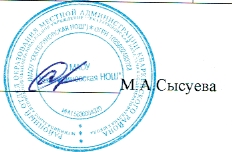 Согласованос Советом родителей протокол №1 от 17.09.2021г.        УТВЕРЖДЕНО